03 PERFIL DE ELEVACIÓN   PRACTICAOBJETIVOS DE LA PRÁCTICA:Identificar en un perfil longitudinal, el relieve de la provincia de Jujuy. 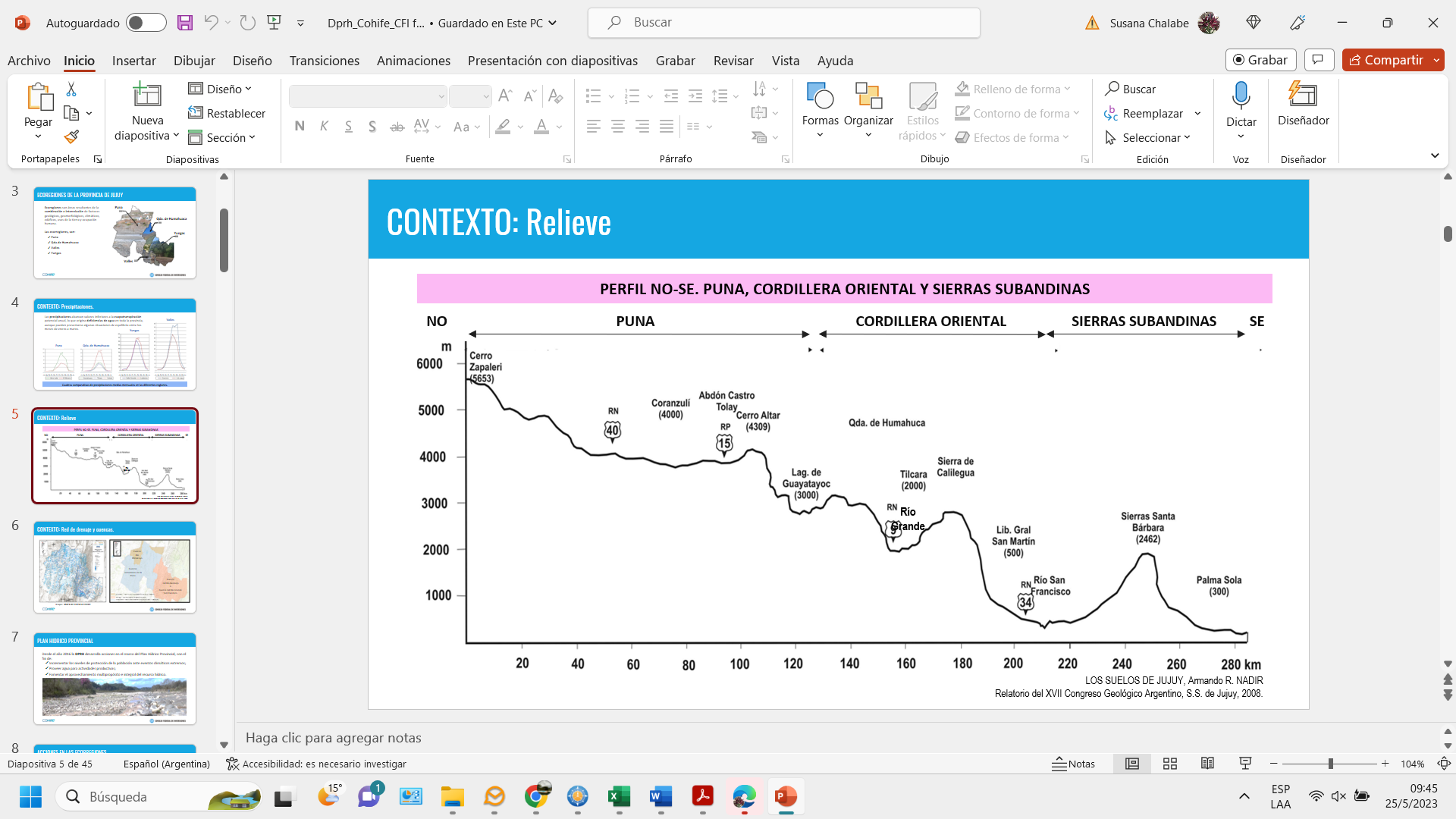 ACTIVIDAD:Revise todo el material puesto a disposición en el aula virtual referido a este tema.Utilizar como herramienta la aplicación Google Earth para la práctica.Trazar una línea de perfil desde el cerro Zapaleri (Punto A) hasta el limite de la Provincia de Jujuy con la Provincia de Salta (Punto B) a la altura de la localidad de Palma Sola.Construya el perfil de elevación entre los puntos A y BIdentifique las tres grandes unidades de relieve de la Provincia de Jujuy, las alturas máximas y mínimas de la prov. y los km entre A y BEl resultado lo envía por el sitio disponible en el Aula Virtual.Genere un archivo que envía al Aula Virtual